				TVIRTINU:Kauno lopšelio-darželio „Želmenėlis“				Direktorė Lina Bagdanavičienė				__________________________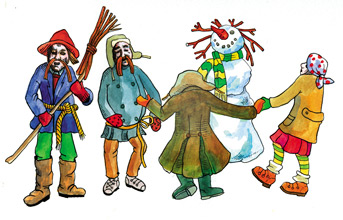 KAUNO LOPŠELIS-DARŽELIS „ŽELMENĖLIS“2017 METŲ VASARIO MĖNESIO VEIKLOS PLANASPastabos: 2016 m. balandžio mėn. Ugdymo proceso ir atvirų veiklų stebėsena pagal pedagoginės priežiūros planą ( atsakinga L. Bagdanavičienė);PLANINĖ PEDAGOGINĖ PRIEŽIŪRAPateikti: Iki 02 15 pateikti kovo mėn darbo grafikus ( direktoriaus pavaduotoja ugdymui S. Šerėnienė);Iki 02 05 besiatestuojančių 2017 m. I pusmetį kvalifikacijos segtuvus ( direktoriaus pavaduotoja ugdymui S. Šerėnienė);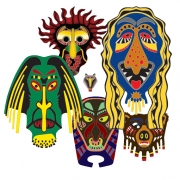 Numatoma kontrolė:Ugdymo proceso ir pedagoginės veiklos ( direktorė L. Bagdanavičienė);Higienos normų įgyvendinimo grupėse ( vyr.slaugytoja B. Ūsienė, dir. pav.ūkiui L. Sadauskienė);Informacijos pateikimo tėvams grupėse ( direktoriaus pavaduotoja ugdymui S. Šerėnienė); Eil. Nr.DataValandaVeiklaVykdytojaiAtsakingas Vieta 102 06 02 13 02 2002 2710 Direkciniai pasitarimaiAdministracijaL.BagdanavičienėDirektoriaus kab.202 07 02 14 02 21 02 2813Mokytojų tarybos susirinkimaiPedagogaiŠvietimo pagalbos specialistaiL.BagdanavičienėSalė302 13-02-17 Ugdomasis laikasIndigo savaitė „Per Lietuvą“Darželio ugdytiniaiŠvietimo pagalbos specialistaiPedagogaiL.DžermeikienėK.RomeikienėEdukacinės darželio  aplinkos402 2110Želmenėlio futbolo taurė“Darželio ugdytiniaiS. ŠerėnienėL.ŽukauskienėSalė 502 229:30Priešmokyklinukų šimtadienis„Varpelio“, „Ramunėlės“, „Dobilėlio“, „Pakalnutės“ gr. vaikaiS.ŠerėnienėDarbo grupėSalė602 2313I.Gružauskaitės atvira miesto veikla „Socialinių gebėjimų ugdymas, pasitelkiant personažus“Pedagogai, švietimo pagalbos specialistaiL.BagdanavičienėS. ŠerėnienėI. GružauskaitėSalė702 2817:00Užgavėnių šventė darželio bendruomeneiDarželio bendruomenėL.BagdanavičienėDarbo grupėLauko teritorija89PedagogaiTerminasNeringa Lebedienė02 06-02 10Rasa Šapranavičienė02 13-02 17Ani Bagramian02 20- 02 24Edita Petkuvienė02 27- 02 28